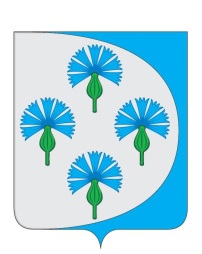 Российская ФедерацияАдминистрация сельского поселения Черновский муниципального района Волжский Самарской области _________________________________________________________________распоряжениеот _25_  мая_ 2023_ г.                                                                      № _16-Р_     Об утверждении перечня земельных участков, отнесенных к определенной категории риска при осуществлении администрацией сельского поселения Черновский муниципального района Волжский Самарской области муниципального земельного контроляВ соответствии с Положением о муниципальном земельном контроле  в границах сельского поселения Черновский муниципального района Волжский Самарской области, утвержденным Решением Собрания представителей сельского поселения Черновский муниципального района Волжский Самарской области от 15.09.2021 (с изменениями), руководствуясь Федеральным законом от 06.10.2003 № 131-ФЗ «Об общих принципах организации местного самоуправления в Российской Федерации», Федеральным законом от 31.07.2020 № 248-ФЗ «О государственном контроле (надзоре) и муниципальном контроле в Российской Федерации»:Утвердить перечень земельных участков, относимых к категории среднего риска при осуществлении администрацией сельского поселения Черновский муниципального района Волжский Самарской области муниципального земельного контроля согласно приложению 1 к настоящему Распоряжению.Утвердить перечень земельных участков, относимых к категории умеренного риска при осуществлении администрацией сельского поселения Черновский муниципального района Волжский Самарской области муниципального земельного контроля согласно приложению 2 к настоящему Распоряжению.Разместить  перечни, указанные в п. 1 и п. 2 настоящего Распоряжения на официальном сайте администрации сельского поселения Черновский муниципального района Волжский Самарской области в информационно-телекоммуникационной сети «Интернет» в разделе «Контрольно-надзорная деятельность» и в системе ЕРВК. Глава сельского поселения Черновский     муниципального района Волжский                                                                                                                                         Самарской области                                                           А.М. КузнецовПриложение 1 к распоряжению администрации сельского поселения Черновский  муниципального района  Волжский Самарской области               от 25.05.2023г. №_16-Р_Перечень земельных участков категории среднего рискаПриложение 2 к распоряжению администрации сельского поселения Черновский  муниципального района  Волжский Самарской области               от 25.05.2023г. №_16-Р_Перечень земельных участков категории умеренного риска№ п/пКадастровый номерАдресПлощадь, кв.м.Категория земельЗемельные участки, граничащие с земельными участками, предназначенными для захоронения и размещения отходов производства и потребления, размещения кладбищЗемельные участки, граничащие с земельными участками, предназначенными для захоронения и размещения отходов производства и потребления, размещения кладбищЗемельные участки, граничащие с земельными участками, предназначенными для захоронения и размещения отходов производства и потребления, размещения кладбищЗемельные участки, граничащие с земельными участками, предназначенными для захоронения и размещения отходов производства и потребления, размещения кладбищЗемельные участки, граничащие с земельными участками, предназначенными для захоронения и размещения отходов производства и потребления, размещения кладбищ1.63:17:0903001:1169Самарская область, Волжский район, с. Белозерки, ул. Новая, дом 182703Земли населённых пунктовРазрешенное использование:для ведения личного подсобного хозяйства2.63:17:0903002:1221Самарская область, р-н. Волжский, с. Белозерки, ул. Новая, д. 26Б1500Земли населённых пунктовРазрешенное использование:для ведения личного подсобного хозяйства3.63:17:0903002:1222Самарская область, р-н. Волжский, с. Белозерки, ул. Новая, д. 26А1500Земли населённых пунктовРазрешенное использование:для ведения личного подсобного хозяйства4.63:17:0903002:1026Российская Федерация, Самарская область, муниципальный район Волжский, сельское поселение Черновский, село Белозерки, улица Новая, земельный участок №26В2200Земли населённых пунктовРазрешенное использование:для ведения личного подсобного хозяйства5.63:17:0904009:81Самарская обл., р-н Волжский СДТ"Березовский" Черновская п. Нур1331Земли населённых пунктовЗемельные участки, расположенные полностью или частично в границах либо примыкающие к границе береговой полосы водных объектов общего пользованияЗемельные участки, расположенные полностью или частично в границах либо примыкающие к границе береговой полосы водных объектов общего пользованияЗемельные участки, расположенные полностью или частично в границах либо примыкающие к границе береговой полосы водных объектов общего пользованияЗемельные участки, расположенные полностью или частично в границах либо примыкающие к границе береговой полосы водных объектов общего пользованияЗемельные участки, расположенные полностью или частично в границах либо примыкающие к границе береговой полосы водных объектов общего пользования6.63:17:0904008:157Самарская область, р-н. Волжский, п. Подлесный, ул. Вишневая, д. 151500Земли населённых пунктовРазрешенное использование:Для индивидуального жилищного строительства7.63:17:0904008:150Самарская область, р-н. Волжский, п. Подлесный, ул. Вишневая, д. 132105Земли населённых пунктовРазрешенное использование:Для ведения личного подсобного хозяйства8.63:17:0904008:1736Самарская область, Волжский район, пос. Подлесный, ул. Вишневая, 191657Земли населённых пунктовРазрешенное использование:для индивидуального жилищного строительства9.63:17:0904008:393Самарская область, Волжский район, пос. Подлесный, ул. Речная, 111500Земли населённых пунктовРазрешенное использование:для ведения личного подсобного хозяйства10.63:17:0904008:1427Российская Федерация, Самарская область, муниципальный район Волжский, сельское поселение Черновский, поселок Подлесный, улица Речная, земельный участок 91207Земли населённых пунктовРазрешенное использование:Для ведения подсобного хозяйства11.63:17:0904008:1580Самарская область, Волжский район, поселок Подлесный, улица Речная, дом 71000Земли населённых пунктовРазрешенное использование:Для ведения подсобного хозяйства№ п/пКадастровый номерАдресПлощадь, кв.м.Категория земельЗемельные участки, относящиеся к категории земель промышленности, энергетики, транспорта, связи, радиовещания, телевидения, информатики, земель для обеспечения космической деятельности, земель обороны, безопасности и земель иного специального назначения  за исключением земель, предназначенных для размещения автомобильных дорог, железнодорожных путей, трубопроводного транспорта, линий электропередач), граничащие с землями и (или) земельными участками, относящимися к категории земель сельскохозяйственного назначенияЗемельные участки, относящиеся к категории земель промышленности, энергетики, транспорта, связи, радиовещания, телевидения, информатики, земель для обеспечения космической деятельности, земель обороны, безопасности и земель иного специального назначения  за исключением земель, предназначенных для размещения автомобильных дорог, железнодорожных путей, трубопроводного транспорта, линий электропередач), граничащие с землями и (или) земельными участками, относящимися к категории земель сельскохозяйственного назначенияЗемельные участки, относящиеся к категории земель промышленности, энергетики, транспорта, связи, радиовещания, телевидения, информатики, земель для обеспечения космической деятельности, земель обороны, безопасности и земель иного специального назначения  за исключением земель, предназначенных для размещения автомобильных дорог, железнодорожных путей, трубопроводного транспорта, линий электропередач), граничащие с землями и (или) земельными участками, относящимися к категории земель сельскохозяйственного назначенияЗемельные участки, относящиеся к категории земель промышленности, энергетики, транспорта, связи, радиовещания, телевидения, информатики, земель для обеспечения космической деятельности, земель обороны, безопасности и земель иного специального назначения  за исключением земель, предназначенных для размещения автомобильных дорог, железнодорожных путей, трубопроводного транспорта, линий электропередач), граничащие с землями и (или) земельными участками, относящимися к категории земель сельскохозяйственного назначенияЗемельные участки, относящиеся к категории земель промышленности, энергетики, транспорта, связи, радиовещания, телевидения, информатики, земель для обеспечения космической деятельности, земель обороны, безопасности и земель иного специального назначения  за исключением земель, предназначенных для размещения автомобильных дорог, железнодорожных путей, трубопроводного транспорта, линий электропередач), граничащие с землями и (или) земельными участками, относящимися к категории земель сельскохозяйственного назначения163:17:0901007:114Российская Федерация, Самарская область, Волжский р-н, по трассе обводная в г.Самаре в сторону Оренбурга перед поворотом на с.Спиридоновка5000Земли промышленности, энергетики, транспорта, связи, радиовещания, телевидения, информатики, земли для обеспечения космической деятельности, земли обороны, безопасности и земли иного специального назначенияРазрешенное использование:Для строительства АЗС263:17:0901005:238Российская Федерация, Самарская область, Волжский р-н, по трассе обводная в г.Самаре в сторону Оренбурга перед поворотом на с.Спиридоновка5000Земли промышленности, энергетики, транспорта, связи, радиовещания, телевидения, информатики, земли для обеспечения космической деятельности, земли обороны, безопасности и земли иного специального назначенияРазрешенное использование:Для строительства АЗСЗемельные участки, относящиеся к категории земель сельскохозяйственного назначения и граничащие с землями и (или) земельными участками, относящимися к категории земель населенных пунктовЗемельные участки, относящиеся к категории земель сельскохозяйственного назначения и граничащие с землями и (или) земельными участками, относящимися к категории земель населенных пунктовЗемельные участки, относящиеся к категории земель сельскохозяйственного назначения и граничащие с землями и (или) земельными участками, относящимися к категории земель населенных пунктовЗемельные участки, относящиеся к категории земель сельскохозяйственного назначения и граничащие с землями и (или) земельными участками, относящимися к категории земель населенных пунктовЗемельные участки, относящиеся к категории земель сельскохозяйственного назначения и граничащие с землями и (или) земельными участками, относящимися к категории земель населенных пунктов363:17:0904003:203Самарская область, Волжский р-н, ЗАО СХП "Черновский79274Земли сельскохозяйственного назначенияРазрешенное использование:для использования в сельскохозяйственном производстве463:17:0901008:57Самарская область, Волжский район, ЗАО СХП "Черновский"54000Земли сельскохозяйственного назначенияРазрешенное использование:для использования в сельскохозяйственном производстве